                     SKÄRVOR FRÅN EN GÅNGEN TIDIbland snubblar man över små detaljer som väcker ens nyfikenhet. Småsaker, sådant man inte kastar åt sidan, sådant som man vill titta närmare på. Som de små blad med anteckningar, och skrifter, som låg i en låda i en bod vid Fiskerimuseet i Kovik. Hur de hamnat där minns ingen idag. Inte heller varifrån de  kommer. De har inget synbart  sammanhang, de är skrivna av olika personer, blyertsnoteringar, direktiv om sjöresor och transporter, Inköpslistor från främmande hamnar, Inget dramatiskt, bara skärvor av några liv, som levts för länge sedan. Vad gör man av detta? 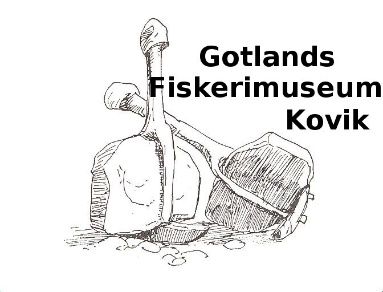 Nå – en poet, eller en författare, kunde säkert av dessa skärvor skapa en historia, en berättelse om den säkre och betrodde sjökaptenen Lars Zacharias Söderström, hans resor, människor han träffat, hans skepp och hans konkurrenter och vänner på haven.Nå – åter till lådan med anteckningarna. Den 18 november 1869 laddade Söderström ”Lauras” skafferi. Hos handelsmannen E. Nilsen i Kiel köptes kaffe och kryddor. För 6:30 – tyska mark ? – fick han kaffe, kanel, peppar och annat. En annan, och större, affär för Smitterbergs och ”Lauras” räkning gör Söderström också med köpmannen Nilsen. Han köper kött och bröd, men också utrustning till fartyget. En rulle segelduk går på 38 kronor och segelgarn köper han för 4:20. Cigarrer och ”bier” vill han också unna sig och sin besättning, en låda resp 33 flaskor á 10 öre styck! Affären går nu på 355:36 kronor, en rejäl slant!Söderström och hans yrkesbröder som skeppare hade sina affärskontakter i hamnarna runt Östersjön och Nordsjön. Hos Stephan Borring i Köpenhamn kunde man ekipera sig, och sina hemmavarande, med ”kjoletöjer” och ”whide varor”. Om man skulle bli kvarliggande i London, kanske för varvsbesök, erbjöd George Ostermayer rum i sitt ”private boardinghouse” i nr 14, High Street. Söderström är som sagt en betrodd och pålitlig Klintebo. Hemma i samhället hyr han sin tomt på Strands ägor av en känd person, Schwan, och den 1 april 1895 betalar han punktligt sin hyra. Summan framgår inte av kvittor!Också i övrigt fullgör den gode kaptenen sina skyldigheter. Den 25 januari 1892 inbetalar han sina skatter – ”kommunalutskylder” – som mottages och kvitteras av Willy Wöhler på kommunalnämndens vägnar. Den totala summan – 31 kronor och 41 öre – finns noggrant specificerad i kvittot, och således har Söderström påförts skatt för ”allmän fyrk” för jord, hus och annat, olika för man och kvinna. För en dagens betraktare år beräkningsgrunderna obegripliga!Kanske är det en av Söderströms besättningsmän som tidigare avlidit, och som efterlämnat sjömansänkan Elisabeth Maria Iversen. Vare med detta hur som helst, men den 8 juli 1900 avlider hon, 79 år gammal, efterlämnade två barn, Johan Henrik och Johanna Maria Matilda, ogifta men myndiga. Den döda har varit sjuklig länge, och dödsboet innehåller inget av värde. Kapten Söderström finns med i anteckningarna, han intygar namnteckningarna i protokollet. Kanske var inkomsterna från sjötransporterna tidvis oberäkneliga. I vart fall måste Söderström låna en summa – 400 kr – av O Hansson i Snoder, Sproge. Den 20 juli 1891 betalar han av på lånet och Hansson kvitterar 150 kr ur Söderströms hand.En gång behöver den gode kaptenen en tunna. En sådan köper han på en auktion hos handlaren Westerberg, och den 24 september 1880 betalar han inköpet, vad det kostade framgår dock inte av kvittot. Sådan var han – Lars Zacharias Söderström – kapten i ”Laura” och i andra fartyg. Då han går bort år 1896 efterlämnar han säkert ett gott namn efter sig. Bland de som säkert minns honom finns Carl Wolter, som kanske varit agent i Neustadt och där år 1870 försökt sälja en last i ”Laura” men misslyckats med detta. I ett brev till sin bror skriver Wolter att han i Neustadt träffat kapten Lindal i skutan Fritiof, också en Klinteskuta, och att denne varit sjuk. Kanske också en av Söderströms vänner? Ja- som sagt – en författare hade av detta kunnat skriva en roman om en driftig och ansvarstagande sjökapten, om hans färder över havet och affärer i land. Han hade kunnat berätta om kaptenens goda vänner, om han liv också på land, hans affärer och intressen vid sidan av sjömanslivet och om allt det goda han gjorde i samhället.Men jag får nöja med att ha berättat detta, dessa skärvor ur ett sjömansliv på 1800-talet, så som jag uppfattat det från några anteckningar funna i en låda i en fiskarstuga vid Koviks fiskerimuseum.Kovik den 31 juli 2022Ronny Sagebrand.Not: Bland papperen finns också, Förteckning över kartor och seglingsbeskrivningar, utgiven 1863 av PA Norstedt & söner.Underrättelse för sjöfarande, utgiven av Kongl. Lotsstyrelsen 18 april 1900.Betraktelse i tidskriften Sjömansvännen, utgiven av Evangeliska Fosterlandsstiftelsen februari 1900.Sammanställning – Proviant för Stockholmsfartyg. Daterad och antagen 26 februari 1859.En häftad bok – ”Bland ödekyrkor och gamla gårdar” förf. Per Josef Edström, tryckt i Visby 1937. (Mycket läsvärd för den som är intresserad av ”det gamla Gotland”, och de skrönor som ”de gamla” har berättat för Edström – min bedömning efter genomläsning /RS).Känt är – det har Ola Sollerman skrivit om i sin fina bok ”Klinteskutor” - att Lars Zacharias Söderström, född i Grötlingbo 1841, efter en tid i Eskelhem kommit till Klinte och bosatt sig i huset Norra kustvägen 11. Köpmannen Carl Smitterberg gav Söderström förtroendet att vara skeppare på jakten Anna Maria. Skonerten Laura blev också ett av skeppen som den duglige skepparen fick föra på resor över havet. Ett annat av Smitterbergs skepp var briggen Harald Hildetand, och också briggen fördes med säker hand över sjön under Söderströms befäl. Söderström blev 55 år gammal, han avled 1896 och begravdes på Klinte kyrkogård. Under sin livstid, när han inte var till sjöss, pysslade han med urmakeri. Den gode och glade Söderström, stor och tjock, lämnade ett gott renommé efter sig.